DEERFIELD TERRACE SCHOOL NO. 9 - SCHOOL SPIRIT DAYS 2021 -2022 Thursday, September 9th TIGER PRIDEShow your Tiger P.R.I.D.E. by wearing a Deerfield Terrace T-Shirt or wearing black & orange. 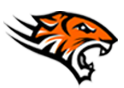 Friday, October 8th Sports Day Wear your favorite sports team ! 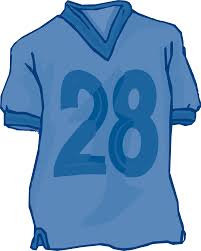 Tuesday, November 9thPajama DayCome to school dressed in your comfiest Pajamas (please no slippers) 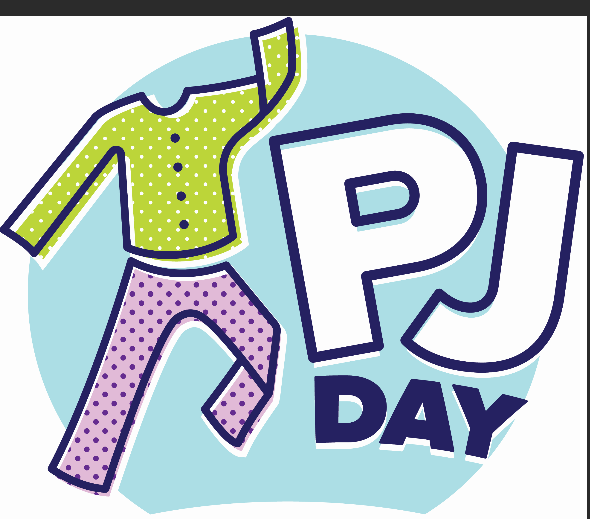 Thursday, December 9th Ugly Sweater DayIt’s ugly sweater time!  Let’s see your ugliest.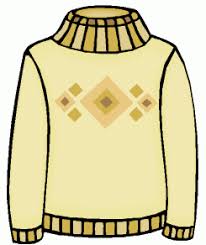 Monday, January 10th Teacher DayLet’s show our teachers how much we appreciate them by dressing up just like they do. 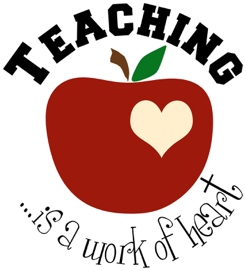 Wednesday, February 9th TIGER PRIDEShow your Tiger P.R.I.D.E. by wearing a Deerfield Terrace T-Shirt or wearing black & orange. Wednesday, March 9th Clone DayGet two, three, four or more friends together and dress alike.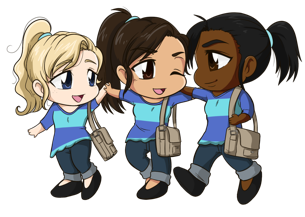 Friday, April 8th Celebrate Earth Day! Dress up in beautiful bright colors to represent the colors of nature & spring. 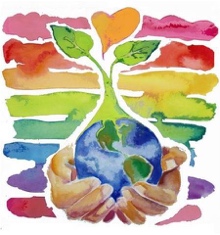 Monday, May 9th Pattern Day Get Creative with your style -extra points for multiple patterns!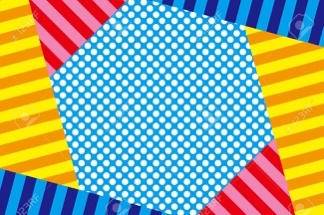 Thursday, June 9th Luau Day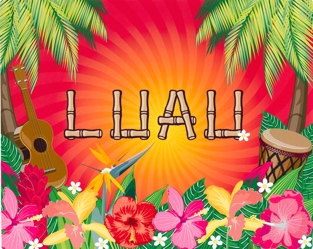 